Obec Bělušice Vás srdečně zve naDĚTSKÝ KARNEVAL 
S HOPSÍKEMKDY: v sobotu 12. 1. 2019 od 15:00 hodinKDE: společenský sál v Bělušicích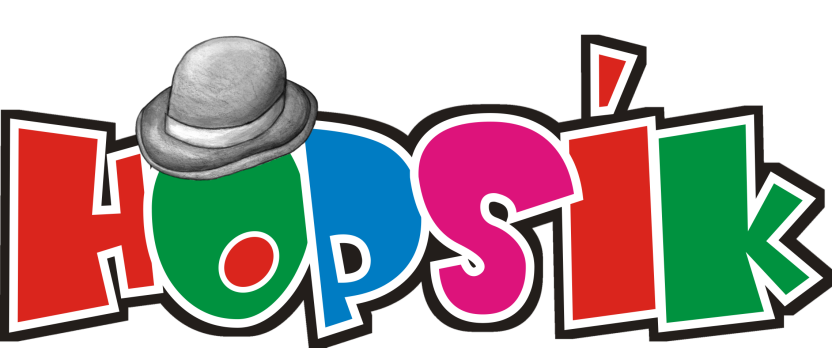 PROGRAM: 	Kouzla a magie pro děti	Hry a tancování	Přehlídka masek a vyhlášení nejlepší maskyTěšíme se na krásné masky!